510580Flüssigseifenspender für Wandmontage, 1 LiterArt. 510580 AusschreibungstextFlüssigseifenspender für Wandmontage mit besonders leichter Betätigung. 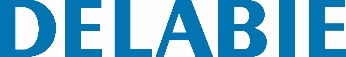 Vandalengeschützte Ausführung mit Schloss und gleichschließendem DELABIE Schlüssel. Gehäuse aus bakteriostatischem Edelstahl Werkstoff 1.4301. Aus einem Stück gefertigte Front - vereinfacht die Pflege und sorgt für mehr Hygiene. Druckknopf mit besonders leichter Betätigung. Antiblockiersicherheit: nur eine Dosiereinheit pro Betätigung möglich, selbst bei längerem Drücken. Verschwendungsarme Dosierpumpe ohne Nachtropfen (für wässrige Lösungen geeignet). Innenbehälter mit großer Öffnung: erleichtert das Befüllen mit großen Gebinden. Innenbehälter ohne Bereiche mit dauerhafter Seifenstagnation. Kontrollfenster. Oberfläche Edelstahl Werkstoff 1.4301 hochglanzpoliert. Materialstärke Edelstahl: 1 mm. Fassungsvermögen: 1 Liter. Maße: 90 x 105 x 252 mm. Für Flüssigseife auf pflanzlicher Basis, Maximal-Viskosität: 3.000 mPas. Kompatibel mit hydroalkoholischem Desinfektionsgel. 10 Jahre Garantie.